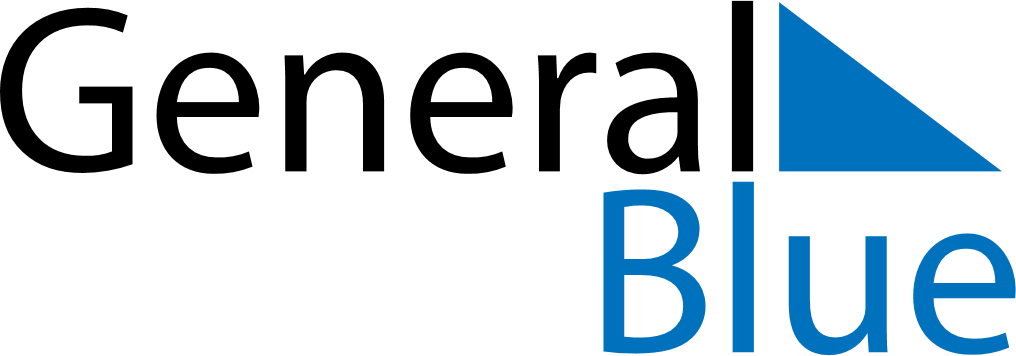 March 2023March 2023March 2023AndorraAndorraSUNMONTUEWEDTHUFRISAT123456789101112131415161718Constitution Day19202122232425262728293031